	CZŁONEK ZARZĄDU	Poznań, 12 marca 2019 r.WOJEWÓDZTWA WIELKOPOLSKIEGOJacek BogusławskiKS-1.0003.5.2019DRG-V-1.ZD-00046/19Pan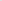 Krzysztof SobczakRadnyWojewództwa WielkopolskiegoSzanowny Panie Radny,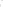 w odpowiedzi na Pańskie zapytanie złożone podczas IV sesji Sejmiku Województwa Wielkopolskiego 25 lutego 2019 r. w sprawie prezentacji przedstawionej przez przedstawicieli Województwa Wielkopolskiego na spotkaniu z kierownictwem Platformy regionów górniczych w procesie transformacji, które odbyło się w dniach 5-6 listopada 2018 r. w Brukseli uprzejmie Informuję co następuje:Spotkanie z kierownictwem Platformy w dniu 6 listopada 2018 f. miało charakter inicjujący pogłębioną współpracę w związku ze staraniami Województwa Wielkopolskiego o włączenie do formatu Country team, który umożliwia indywidualne konsultacje zgłoszonych inicjatyw. Delegacja naszego regionu została na nie zaproszona razem z województwem dolnośląskim, które również prezentowało swój region. Przedstawiciele Wielkopolski zostali poproszeni o krótką charakterystykę potencjału naszego regionu i wskazanie najważniejszych wyzwań jakie stoją przed subregionem konińskim w kontekście restrukturyzacji sektora górniczego i energetycznego. Ze względu właŚn1e na ograniczony czas oraz chęć pokazania tendencji jakie charakteryzują Wielkopolskę Wschodnią prezentacja skupiła się na przykładzie PAK Kopalnia Węgla Brunatnego Konin S.A., co do której posiadaliśmy dokładne historyczne i aktualne dane na temat spadku zatrudnienia, wydobycia węgla, czy produkcji energii.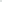 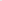 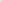 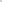 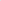 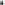 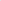 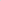 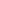 Takie rozwiązanie dawało przedstawicielom kierownictwa Platformy obraz wyzwań przed jakimi stoi cały subregion, a jednocześnie nie przeładowywało przekazu dodatkowymi danymi statystycznymi, tabelami i cyframi.Pan Maciej Sytek, ówczesny Członek Zarządu Województwa Wielkopolskiego, w komentarzy do prezentacji podkreślał, że sytuacja w Konnie jest charakterystyczna dla całego subregionu, a podejmowane przez samorząd województwa inicjatywy adresowane są do wszystkich Interesariuszy zaangażowanych xv proces restrukturyzacji.Chciałbym zapewnić Pana Radnego, że władze województwa z równą atencją podchodzą do kwestii restrukturyzacji zarówno w Koninie, Turku, jak i pozostałych terenów Wielkopolski Wschodniej.							   Z poważaniem						z up. MARSZAŁKA WOJEWÓDZTWA 							   Jacek Bogusławski
							   Członek Zarządu